BURDUR MEHMET AKİF ERSOY ÜNİVERSİTESİ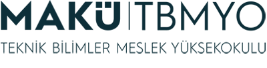 TEKNİK BİLİMLER MESLEK YÜKSEKOKULUSINAV TUTANAĞIAşağıdaki adı geçen sınava ait bilgilerin doğruluğunu onaylıyorum.Bölüm 		: ………………………………………………………Program		: ………………………………………………………DÖNEM	: 20__ / 20__         Güz       Bahar    YazDERS KODU	: …………………DERS ADI	: ………………………………………………………SINAV TÜRÜARA SINAVARA SINAV MAZERETFİNALBÜTÜNLEMESINAV TARİHİ	: …. / ….. / 20….                        SAATİ		: ……: …….Sınava toplam ……………………… öğrenci katılmıştır.__ / __ / 20__Öğretim ElemanıADI SOYADIİmzaSINAV SALONU DERSLİK NOGÖZETMENÖğretim ElemanıSınava Katılan Öğrenci SayısıAçıklama GörüşİMZA123456789101112